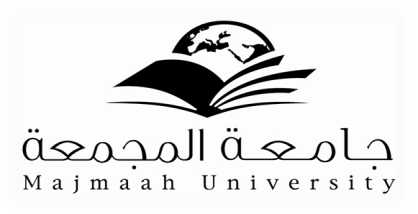 طلب صرف إعانة من صندوق الطلابسعادة رئيس مجلس صندوق الطلاب بالجامعة 					             المحترم أرجو بالتكرم بالموافقة على منحي إعانة قدرها ....................ريال على أن تسوى من صندوق الطلاب بالجامعة ( الحد الأعلى 500 ريال) .						ولسعادتكم خالص تحياتي اسم الطالب : ................................. الرقم الجامعي :.......................... الكلية ...................... المستوى .............. المعدل : ...............الجنسية :...................................... التوقيع :.......................................... التاريخ :       /     /     14 هـبيانات بحث حالة اسم ولي أمر الطالب .................................................... صلة القرابة ........................ المهنة .......................الدخل الشهري .............................. عدد أفراد الأسرة .........................  محل إقامة الأسرة ........................هل سبق للطالب الحصول على إعانة  :  (  ) نعم                     (  ) لا مستندات يجب إرفاقها : -صورة إثبات الشخصية  صورة من السجل الأكاديميإحضار ما يثبت الحاجة للإعانه خطاب يوضح الظروف التي أدت إلى طلب الإعانة  رأي اللجنة الاجتماعية للصندوقلقد بحثت اللجنة حالة الطالب المذكور وفق الأوراق المرفقة ونوصي بالموافقة (             )  بعدم الموافقة (             ) على صرف مبلغ ........... ريال (المبلغ كتابة   ................................................... ريال ) على أن تسوى على جانب صندوق الطلاب بالجامعة .اللجنة الاجتماعية لصندوق الطلابرئيس اللجنة : د. عبدالله بن أحمد بن عبدالعزيز الدهش          التوقيع .............................عضو اللجنة : عبدالاله بن  عبدالله بن عثمان الصالح            التوقيع .............................أمر صرف إعانة من صندوق الطلابالمكرم محاسب / أمين / صندوق الطلاب بالجامعة يعتمد صرف مبلغ ........... ريالللطلب المذكور أعلاه بصفة إعانة , ويتخذ اللازم أمر قيدها بسجلات الصندوق وتسويتها على جانب صندوق الطلاب بالجامعة .									رئيس مجلس إدارة الصندوق     							            د . فيصل بن عبدالله الحمود إقرار الطالب باستلام الإعانة من صندوق الطلاباقر أنا الطالب المذكور أعلاه بأنني قد استلمت إعانة من صندوق الطلاب بالجامعة قدرها ............... ريال بشيك رقم............ وتاريخ:  /    /   14 هـ المسحوب على بنك الراجحي ( بصفة إعانة )الاسم :........................................................ التوقيع .................................. التاريخ :    /   /    14 هـشروط التقديم على الإعانة:أن يكون الطالب / الطالبة من طلاب الجامعة المسجلين.لا يحق للطلاب المستجدين ( بما فيهم طلاب السنة التحضيرية ) تقديم على طلب الإعانة.الحد الأعلى للإعانة هو ( 500 ريال ).